ДОКУМЕНТАЦИЯпо планировке территории (проект планировки территории, проект межевания территории) в границах земельного участка с кадастровым номером 26:12:021004:4 города Ставрополя в целях устойчивого развития территории, комплексной застройки города СтаврополяДокументация по планировке территории 
(проект планировки территории) в границах земельного участка с кадастровым номером 26:12:021004:4 города Ставрополя в целях устойчивого развития территории, комплексной застройки города СтаврополяОбщая часть.Документация по планировке территории (проект планировки территории, проект межевания территории) в границах земельного участка с кадастровым номером 26:12:021004:4 города Ставрополя в целях устойчивого развития территории, комплексной застройки города Ставрополя (далее – проект планировки территории) подготовлена на основании муниципального контракта от 13 августа 2018 г. № 44 и постановления администрации города Ставрополя от 30 июля 2018 г. № 1473 «О подготовке документации по планировке территории (проекта планировки территории, проекта межевания территории) в границах земельного участка с кадастровым номером 26:12:021004:4 города Ставрополя в целях устойчивого развития территории, комплексной застройки города Ставрополя».Подготовка проекта планировки территории выполнена для обеспечения устойчивого развития территории города Ставрополя, выделения элементов планировочной структуры, установления параметров планируемого развития элементов планировочной структуры, установления границ земельных участков, на которых расположены объекты капитального строительства, границ земельных участков, предназначенных для строительства и размещения линейных объектов, обеспечения проектируемой территории смешанной застройки инженерной, транспортной, социальной инфраструктурами.Цели и задачи проекта планировки территории:обеспечение устойчивого развития существующей территории; определение архитектурно-планировочной структуры проектируемой территории и разработка разбивочного чертежа красных линий, схемы функционального зонирования в границах проекта планировки территории с прилегающими земельными участками;обоснование назначения проектируемой территории в соответствии с документами территориального планирования и градостроительного зонирования, внесения предложений по уточнению назначения территорий в границах проекта планировки территории, внесения предложений по развитию инженерной и транспортной инфраструктур;разработка предложений по организации социального и культурно-бытового обслуживания;установление границ территорий общего пользования, границ зон планируемого размещения объектов капитального строительства;выделение элементов планировочной структуры и земельных участков или их частей, включаемых в состав земель, подлежащих резервированию для государственных и муниципальных нужд. Проектом планировки территории решается ряд вопросов, а также определяются места допустимого строительства: под размещение индивидуальных жилых домов, объектов обслуживания населения, торговли, спортивных площадок;под организацию проезжих частей и пешеходных тротуаров; под организацию отвода дождевых и паводковых вод (сетей ливневой канализации);под прокладку сетей наружного освещения;под организацию площадок для стоянки автомобилей;под благоустройство земель общего пользования в границах красных линий;под озеленение территории в границах проекта планировки территории.Проект планировки территории подготовлен в соответствии с требованиями Градостроительного кодекса Российской Федерации (далее – ГрК РФ), градостроительными и техническими регламентами, в том числе устанавливающими требования по обеспечению безопасной эксплуатации зданий, строений, сооружений и безопасного использования прилегающих к ним территорий, и с соблюдением технических условий на основании Стратегии социально-экономического развития города Ставрополя до 
2030 года, утвержденной решением Ставропольской городской Думы 
от 24 июня 2016 г. № 869 «Об утверждении Стратегии социально-экономического развития города Ставрополя до 2030 года» (далее – Стратегия социально-экономического развития).При разработке проекта планировки территории учтены положения:корректировки генерального плана города Ставрополя на 2010 –
2030 годы, утвержденной решением Ставропольской городской Думы
от 03 сентября 2009 года № 98 «Об утверждении корректировки генерального плана города Ставрополя на 2010 – 2030 годы» (далее – генеральный план города Ставрополя);Правил землепользования и застройки муниципального образования города Ставрополя Ставропольского края, утвержденных решением Ставропольской городской Думы от 27 сентября 2017 года № 136 «Об утверждении Правил землепользования и застройки муниципального образования города Ставрополя Ставропольского края» (далее – Правила).Проект планировки территории предусматривает детализацию основных положений генерального плана по освоению приоритетных направлений градостроительного развития города Ставрополя. Подготовленный проект планировки территории является основанием для последующей подготовки проектной документации для осуществления строительства, выноса на местность красных линий, линий регулирования застройки, границ земельных участков. Материалы утвержденного проекта планировки территории должны учитываться при разработке инвестиционных паспортов территорий и объектов, проектов застройки элементов планировочной структуры, выдаче градостроительных планов земельных участков.Положение о размещении объектов капитального строительства местного значения, характеристиках планируемого развития территории в границах проекта планировки территории и характеристиках развития систем социального, транспортного обслуживания и инженерно-технического обеспечения.Основными планировочными осями проекта планировки территории являются существующая улица Березовая, балка Третья речка. Здания объектов индивидуальной жилой застройки, обслуживания населения, торговли сориентированы фасадами по лице Березовая и формируют ее внешний облик.При разработке архитектурно-планировочного решения проекта планировки территории учитывались природные, градостроительные и планировочные особенности территории в границах проекта планировки территории.Проектом планировки территории не предусматривается размещение новых объектов федерального значения, объектов регионального значения.Площадь в границах проекта планировки территории составляет 
10,68 га.Схема функционального зонирования в границах проекта планировки территории определена в соответствии с генеральным планом города Ставрополя и Правилами и приведена в приложении 6 в документации по планировке территории (проекту планировки территории, проекту межевания территории) в границах земельного участка с кадастровым номером 26:12:021004:4 города Ставрополя в целях устойчивого развития территории, комплексной застройки города Ставрополя.Проектом планировки территории предусматривается следующее функциональное зонирование:зона размещения усадебных жилых домов, общей площадью 5,51 га – представлена планируемыми к размещению усадебными жилыми домами;зона размещения детских площадок, общей площадью 0,11 га – представлена планируемыми детскими площадками, расположенными в нормативной пешей доступности;зона размещения детского дошкольного учреждения, общей площадью 0,58 га – представлена планируемым детским дошкольным учреждением на 160 мест, расположенным в нормативной пешей доступности (расчет выполнен в соответствии с местными нормативами города Ставрополя с учетом нормативного требования минимум 35 кв. м на одно место);существующие сформированные земельные участки, общей площадью 0,45 га – представлена существующими сформированными земельными участками под усадебные жилые дома;зона размещения объектов обслуживания населения, торговли, общей площадью 0,16 га – представлена планируемыми к размещению объектами обслуживания населения, торговли в нормативной пешей доступности;зона городских озелененных территорий общего пользования, общей площадью 1,03 га – представлена территориями, предназначенными для организации мест отдыха проживающего в границах проекта планировки территории населения;зона городских озелененных территорий общего пользования, общей площадью вдоль улиц, общей площадью 0,7 га – представлена территориями вдоль улицы Березовая, предназначенными для защитного озеленения.Основные технико-экономические показатели проекта планировки территории приводятся в приложении 1 к документации по планировке территории (проекту планировки территории, проекту межевания территории) в границах земельного участка с кадастровым номером 26:12:021004:4 города Ставрополя в целях устойчивого развития территории.Объекты культурного наследия в границах проекта планировки территории отсутствуют.Охрана окружающей среды в зоне размещения строительства должна осуществляться в соответствии с действующими нормативными правовыми актами по вопросам охраны окружающей природной среды и рациональному использованию природных ресурсов.Красные линии в границах проекта планировки территории.Красные линии регулируют инфраструктуру улично-дорожной и пешеходной сети в границах проекта планировки территории. Проектируемые красные линии решены в увязке с существующими улицами за границами проекта планировки территории. Для установления красных линий и выноса в натуру использованы методы расчета по координатам.Чертеж красных линий и линий регулирования застройки в границах проекта планировки территории представлена в приложении 6 к документации по планировке территории (проекту планировки территории, проекту межевания территории) в границах земельного участка с кадастровым номером 26:12:021004:4 города Ставрополя в целях устойчивого развития территории, комплексной застройки города Ставрополя.Перечни координат характерных точек устанавливаемых красных линий в границах проекта планировки территории представлены в приложении 5 к документации по планировке территории (проекту планировки территории, проекту межевания территории) в границах земельного участка с кадастровым номером 26:12:021004:4 города Ставрополя в целях устойчивого развития территории, комплексной застройки города Ставрополя.Документация по планировке территории 
(проект межевания территории)в границах земельного участка с кадастровым номером 26:12:021004:4 города Ставрополя в целях устойчивого развития территории, комплексной застройки города СтаврополяОбщая часть.Документация по планировке территории (проект межевания территории) в границах земельного участка с кадастровым номером 26:12:021004:4 города Ставрополя в целях устойчивого развития территории, комплексной застройки города Ставрополя (далее – проект межевания территории) подготовлена на основании постановления администрации города Ставрополя от 30 июля 2018 г. № 1473 «О подготовке документации по планировке территории (проекта планировки территории, проекта межевания территории) в границах земельного участка с кадастровым номером 26:12:021004:4 города Ставрополя в целях устойчивого развития территории, комплексной застройки города Ставрополя» и муниципального контракта от 13 августа2018 г. № 44.В процессе разработки проекта межевания территории использовались следующие материалы и нормативно-правовые документы:ГрК РФ;Земельный кодекс Российской Федерации;СП 42.13330.2016 «Градостроительство. Планировка и застройка городских и сельских поселений. Актуализированная редакция 
СНиП 2.07.01-89»;СанПиН 2.2.1/2.1.1.1200-03 «Санитарно-защитные зоны и санитарная классификация предприятий, сооружений и иных объектов»;РДС 30-201-98. Система нормативных документов в строительстве. Руководящий документ системы. «Инструкция о порядке проектирования и установления красных линий в городах и других поселениях Российской Федерации»;генеральный план города Ставрополя;Правила; нормативы градостроительного проектирования муниципального образования города Ставрополя Ставропольского края, утвержденные решением Ставропольской городской Думы «Об утверждении Нормативов градостроительного проектирования муниципального образования города Ставрополя Ставропольского края».Основные положения проекта межевания территории.Проект межевания территории разработан в составе проекта планировки территории, разрабатывается для определения местоположения границ образуемых и изменяемых земельных участков в целях обеспечения устойчивого развития территории города Ставрополя, разработки инженерной, транспортной и социальной инфраструктуры.Границы зон действия установленных публичных сервитутов в отношении земельных участков, учтенных в Едином государственном реестре недвижимости (далее – ЕГРН), в границах проекта межевания территории отсутствуют.Система координат, в соответствии с приказом Федеральной службы земельного кадастра России от 28.03.2002 г. № П/256 «О введении местных систем координат» принята МСК – 26 от СК-95.Анализ существующей территории проектирования.Территория проектирования в границах земельного участка с кадастровым номером 26:12:021004:4 города Ставрополя в целях устойчивого развития территории, комплексной застройки города Ставрополя.Элементами искусственного рельефа являются насыпи и выемки. На территории проектирования встречаются подземные и надземные коммуникации. Территория проектирования с абсолютными отметками поверхности земли 345,20 – 334,40 м. Общий уклон поверхности земли в северном направлении.Участок располагается на территории кадастрового квартала: 26:12:021004 границы которого установлены в соответствии с кадастровым делением территории города Ставрополя.Ограничения использования территории.В проекте межевания территории рассматриваются ограничения использования территории в границах земельного участка с кадастровым номером 26:12:021004:4 города Ставрополя в целях устойчивого развития территории, комплексной застройки города Ставрополя, связанные с наличием инженерных коммуникаций, в отношении которых установлены зоны с особыми условиями использования территорий.На чертеже проекта межевания территории, приведенном в приложении 8 к документации по планировке территории (проекту планировки территории, проекту межевания территории) в границах земельного участка с кадастровым номером 26:12:021004:4 города Ставрополя в целях устойчивого развития территории, комплексной застройки города Ставрополя, отображены границы зон с особыми условиями использования территорий, утвержденные в установленном порядке, сведения о которых содержатся в ЕГРН, и нормативные границы существующих коммуникаций, отображаемые на основании требований законодательства и нормативно-технических документов и правил. Перечень и сведения об исходных, изменяемых, образуемых земельных участках, а также о земельных участках, которые будут относиться к территориям общего пользования.	На чертеже проекта межевания территории, приведенном в приложении 7 к документации по планировке территории (проекту планировки территории, проекту межевания территории) в границах земельного участка с кадастровым номером 26:12:021004:4 города Ставрополя в целях устойчивого развития территории, комплексной застройки города Ставрополя, отображены сведения об исходных, изменяемых, образуемых земельных участках, а также о земельных участках, которые будут относиться к территориям общего пользования.Перечень и сведения о площади образуемых земельных участков представлен в приложении 2 к документации по планировке территории (проекту планировки территории, проекту межевания территории) в границах земельного участка с кадастровым номером 26:12:021004:4 города Ставрополя в целях устойчивого развития территории, комплексной застройки города Ставрополя.Перечень и сведения о площади образуемых земельных участков, которые будут отнесены к территориям общего пользования или имуществу общего пользования представлен в приложении 3 к документации по планировке территории (проекту планировки территории, проекту межевания территории) в границах земельного участка с кадастровым номером 26:12:021004:4 города Ставрополя в целях устойчивого развития территории, комплексной застройки города Ставрополя.Перечень координат характерных точек образуемых земельных участков, в том числе образуемых земельных участков, которые будут отнесены к территориям общего пользования или имуществу общего пользования представлен в приложении 4 к документации по планировке территории (проекту планировки территории, проекту межевания территории) в границах земельного участка с кадастровым номером 26:12:021004:4 города Ставрополя в целях устойчивого развития территории, комплексной застройки города Ставрополя.Необходимости в установлении сервитутов в отношении образуемых земельных участков на момент разработки проекта межевания территории не выявлено.Сведения о разрешенном использовании образуемых земельных участков.В проекте межевания территории разрешенное использование образуемых земельных участков установлено в соответствии с Правилами с учетом классификатора видов разрешенного использования земельных участков, утвержденного приказом Министерства экономического развития Российской Федерации от 01 сентября 2014 г. № 540 «Об утверждении классификатора видов разрешенного использования земельных участков».Первый заместитель главы администрации города Ставрополя                                  	       Ю.В. БелолапенкоПриложение 1к документации по планировке территории (проекту планировки территории, проекту межевания территории) в границах земельного участка с кадастровым номером 26:12:021004:4 города Ставрополя в целях устойчивого развития территории, комплексной застройки города СтаврополяТЕХНИКО-ЭКОНОМИЧЕСКИЕ ПОКАЗАТЕЛИдокументации по планировке территории (проект планировки территории, проект межевания территории) в границах земельного участка с кадастровым номером 26:12:021004:4 города Ставрополя в целях устойчивого развития территории, комплексной застройки города СтаврополяПриложение 2к документации по планировке территории (проекту планировки территории, проекту межевания территории) в границах земельного участка с кадастровым номером 26:12:021004:4 города Ставрополя в целях устойчивого развития территории, комплексной застройки города СтаврополяПЕРЕЧЕНЬ и сведения о площади образуемых земельных участковПриложение 3к документации по планировке территории (проекту планировки территории, проекту межевания территории) в границах земельного участка с кадастровым номером 26:12:021004:4 города Ставрополя в целях устойчивого развития территории, комплексной застройки города СтаврополяПЕРЕЧЕНЬ и сведения о площади образуемых земельных участков, которые будут отнесены к территориям общего пользования или имуществу общего пользованияПриложение 4к документации по планировке территории (проекту планировки территории, проекту межевания территории) в границах земельного участка с кадастровым номером 26:12:021004:4 города Ставрополя в целях устойчивого развития территории, комплексной застройки города СтаврополяПЕРЕЧЕНЬкоординат характерных точек образуемых земельных участков, в том числе образуемых земельных участков, которые будут отнесены к территориям общего пользования или имуществу общего пользованияПриложение 5к документации по планировке территории (проекту планировки территории, проекту межевания 10земельного участка с кадастровым номером 26:12:021004:4 города Ставрополя в целях устойчивого развития территории, комплексной застройки города СтаврополяПЕРЕЧЕНЬкоординат характерных точек устанавливаемых красных линийПриложение 6к документации по планировке территории (проекту планировки территории, проекту межевания территории) в границах земельного участка с кадастровым номером 26:12:021004:4 города Ставрополя в целях устойчивого развития территории, комплексной застройки города СтаврополяПРОЕКТпланировки территории (чертеж красных линий)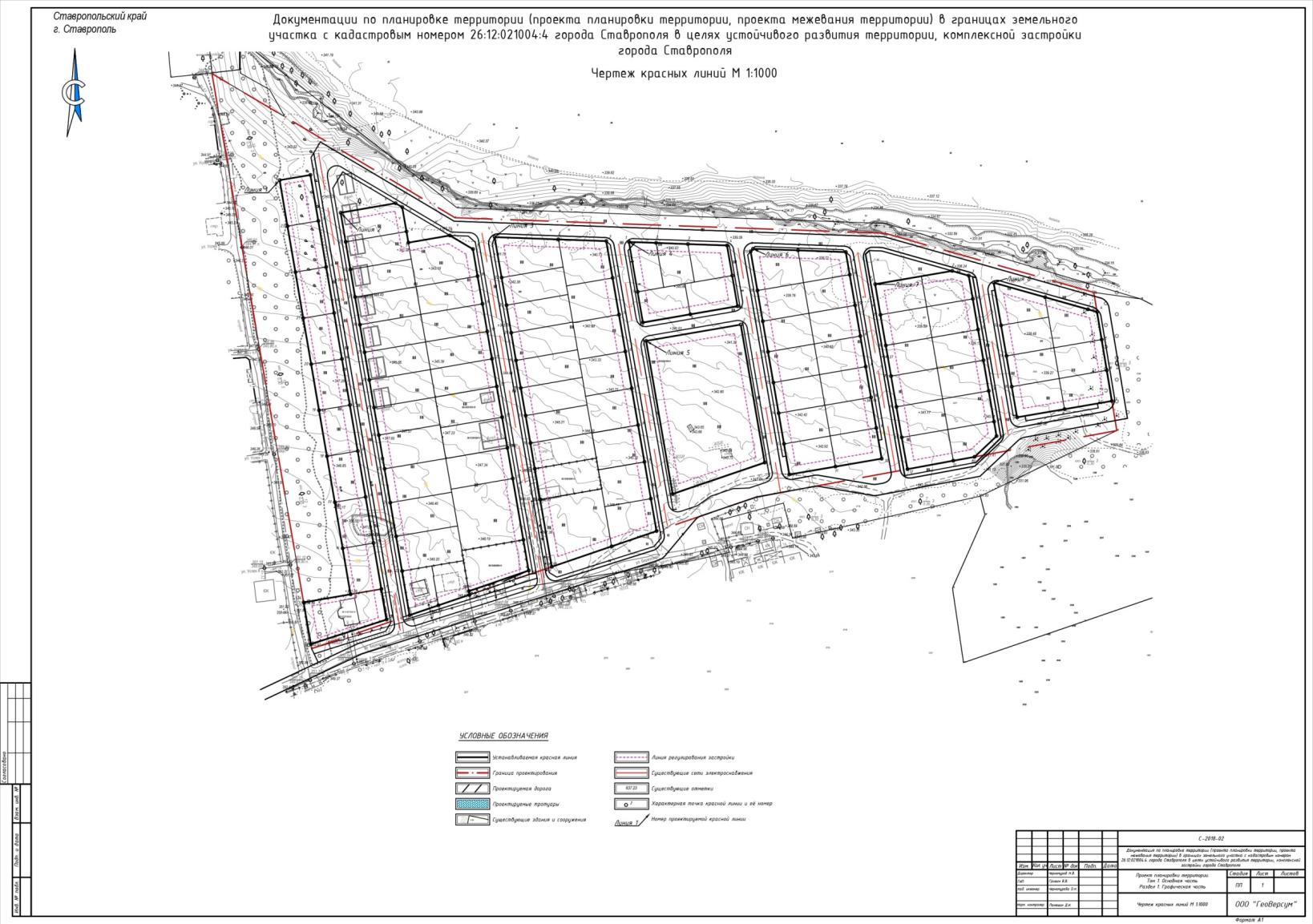 Приложение 7к документации по планировке территории (проекту планировки территории, проекту межевания территории) в границах земельного участка с кадастровым номером 26:12:021004:4 города Ставрополя в целях устойчивого развития территории, комплексной застройки города СтаврополяПРОЕКТпланировки территории (границы зоны планируемого размещения объектов капитального строительства)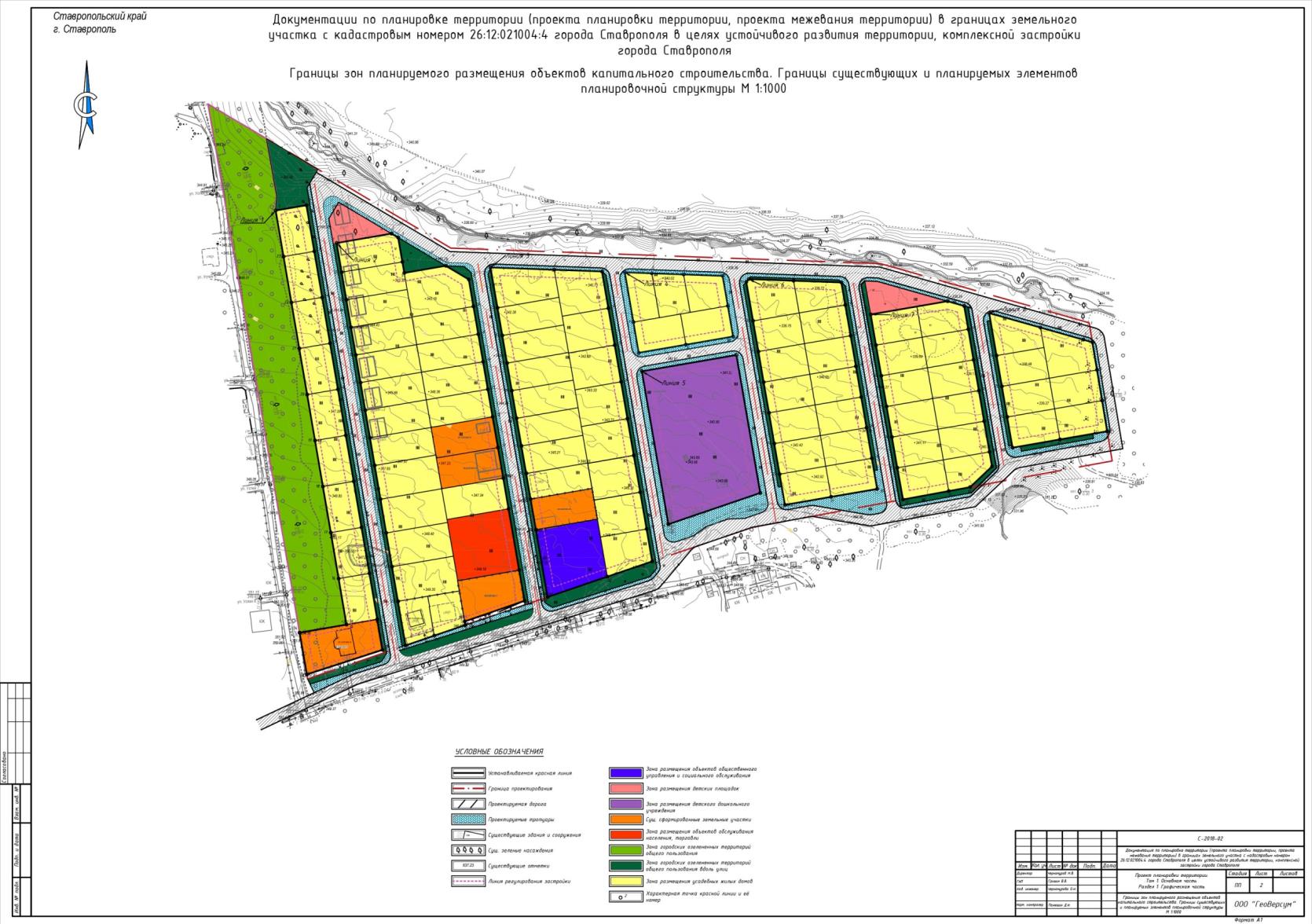 Приложение 8к документации по планировке территории (проекту планировки территории, проекту межевания территории) в границах земельного участка с кадастровым номером 26:12:021004:4 города Ставрополя в целях устойчивого развития территории, комплексной застройки города СтаврополяПРОЕКТмежевания территории (основная часть)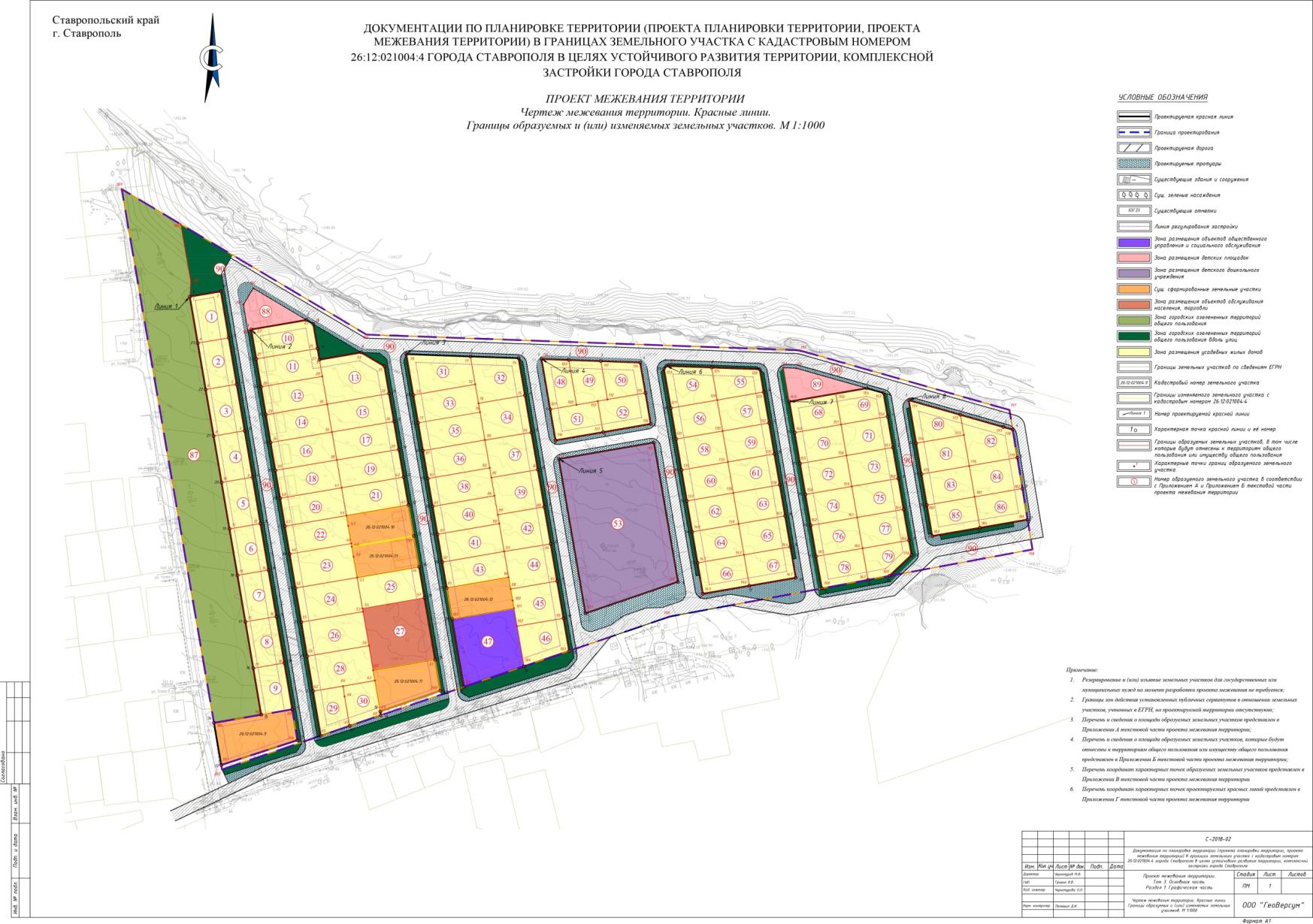 Приложение 9к документации по планировке территории (проекту планировки территории, проекту межевания территории) в границах земельного участка с кадастровым номером 26:12:021004:4 города Ставрополя в целях устойчивого развития территории, комплексной застройки города СтаврополяПРОЕКТмежевания территории (материалы по обоснованию)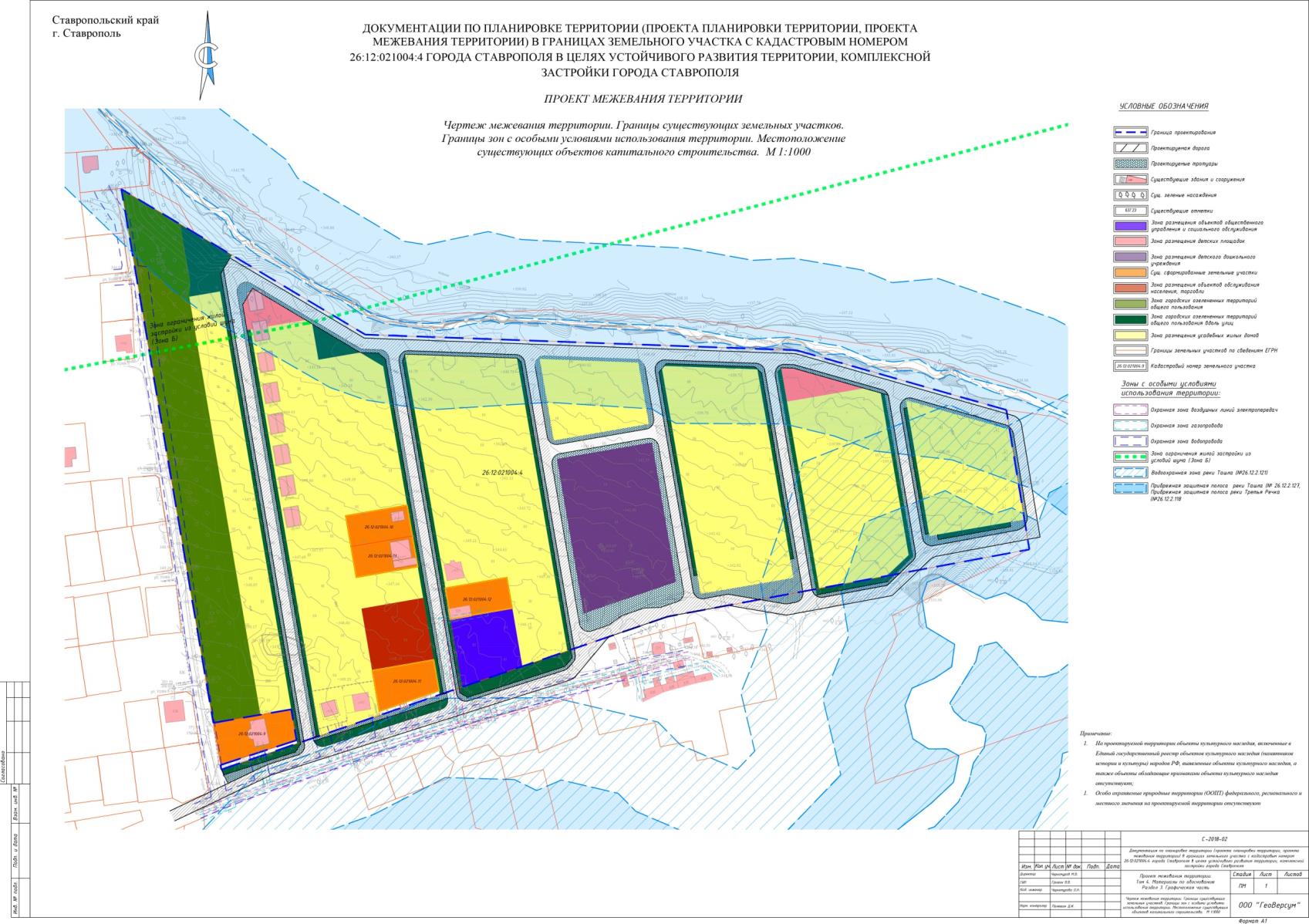 № п/пНаименованиеЕдиницы измеренияЗначение1.Площадь проектированияга10,682.Функциональные зоны:2.1.	зона размещения усадебных жилых домовга5,502.2.	зона размещения дошкольного образовательного учрежденияга0,582.3.	зона размещения детских площадокга0,112.4.	зона размещения объектов обслуживания населения, торговлига0,162.5.	существующие сформированные земельные участки га0,452.6.	зона городских озелененных территорий общего пользованияга1,032.7.	зона городских озелененных территорий общего пользования вдоль улицга0,702.8              зона размещения объектов общественного управления и социального обслуживания0,163.Население3.1.	населениечеловек4753.2.	обеспеченность населения жилым фондомкв. м/чел303.3.	плотность населения проектируемого жилого районачел/га454.Культурно-бытовое обслуживание4.1.	дошкольное образовательное учреждениемест1605.Транспорт5.1.	протяженность улично-дорожной сетикм2,575.2.	плотность улично-дорожной сетикм/кв.км235.3.	строительство открытых автомобильных стоянокмашиномест28№ п/пКадастровый номер изменяемого участкаПлощадь земельного участка, кв.мКатегория земельВид разрешенного использования№ на чертежеУсловный номер образуемого земельного участкаПлощадь образуемого земельного участка, кв.мВид разрешенного использования образуемого земельного участка (код)126:12:021004:4103465Земли населенных пунктовДля продолжения строительства комплекса индивидуальных жилых домов (Для индивидуальной жилой застройки)126:12:021004:4:ЗУ1600для индивидуального жилищного строительства (2.1)226:12:021004:4103465Земли населенных пунктовДля продолжения строительства комплекса индивидуальных жилых домов (Для индивидуальной жилой застройки)226:12:021004:4:ЗУ2600для индивидуального жилищного строительства (2.1)326:12:021004:4103465Земли населенных пунктовДля продолжения строительства комплекса индивидуальных жилых домов (Для индивидуальной жилой застройки)326:12:021004:4:ЗУ3600для индивидуального жилищного строительства (2.1)426:12:021004:4103465Земли населенных пунктовДля продолжения строительства комплекса индивидуальных жилых домов (Для индивидуальной жилой застройки)426:12:021004:4:ЗУ4600для индивидуального жилищного строительства (2.1)526:12:021004:4103465Земли населенных пунктовДля продолжения строительства комплекса индивидуальных жилых домов (Для индивидуальной жилой застройки)526:12:021004:4:ЗУ5600для индивидуального жилищного строительства (2.1)626:12:021004:4103465Земли населенных пунктовДля продолжения строительства комплекса индивидуальных жилых домов (Для индивидуальной жилой застройки)626:12:021004:4:ЗУ6600для индивидуального жилищного строительства (2.1)726:12:021004:4103465Земли населенных пунктовДля продолжения строительства комплекса индивидуальных жилых домов (Для индивидуальной жилой застройки)726:12:021004:4:ЗУ7600для индивидуального жилищного строительства (2.1)826:12:021004:4103465Земли населенных пунктовДля продолжения строительства комплекса индивидуальных жилых домов (Для индивидуальной жилой застройки)826:12:021004:4:ЗУ8600для индивидуального жилищного строительства (2.1)926:12:021004:4103465Земли населенных пунктовДля продолжения строительства комплекса индивидуальных жилых домов (Для индивидуальной жилой застройки)926:12:021004:4:ЗУ9600для индивидуального жилищного строительства (2.1)1026:12:021004:4103465Земли населенных пунктовДля продолжения строительства комплекса индивидуальных жилых домов (Для индивидуальной жилой застройки)1026:12:021004:4:ЗУ10746для индивидуального жилищного строительства (2.1)1126:12:021004:4103465Земли населенных пунктовДля продолжения строительства комплекса индивидуальных жилых домов (Для индивидуальной жилой застройки)1126:12:021004:4:ЗУ11712для индивидуального жилищного строительства (2.1)1226:12:021004:4103465Земли населенных пунктовДля продолжения строительства комплекса индивидуальных жилых домов (Для индивидуальной жилой застройки)1226:12:021004:4:ЗУ12712для индивидуального жилищного строительства (2.1)1326:12:021004:4103465Земли населенных пунктовДля продолжения строительства комплекса индивидуальных жилых домов (Для индивидуальной жилой застройки)1326:12:021004:4:ЗУ131078для индивидуального жилищного строительства (2.1)1426:12:021004:4103465Земли населенных пунктовДля продолжения строительства комплекса индивидуальных жилых домов (Для индивидуальной жилой застройки)1426:12:021004:4:ЗУ14713для индивидуального жилищного строительства (2.1)1526:12:021004:4103465Земли населенных пунктовДля продолжения строительства комплекса индивидуальных жилых домов (Для индивидуальной жилой застройки)1526:12:021004:4:ЗУ15722для индивидуального жилищного строительства (2.1)1626:12:021004:4103465Земли населенных пунктовДля продолжения строительства комплекса индивидуальных жилых домов (Для индивидуальной жилой застройки)1626:12:021004:4:ЗУ16713для индивидуального жилищного строительства (2.1)1726:12:021004:4103465Земли населенных пунктовДля продолжения строительства комплекса индивидуальных жилых домов (Для индивидуальной жилой застройки)1726:12:021004:4:ЗУ17720для индивидуального жилищного строительства (2.1)1826:12:021004:4103465Земли населенных пунктовДля продолжения строительства комплекса индивидуальных жилых домов (Для индивидуальной жилой застройки)1826:12:021004:4:ЗУ18714для индивидуального жилищного строительства (2.1)1926:12:021004:4103465Земли населенных пунктовДля продолжения строительства комплекса индивидуальных жилых домов (Для индивидуальной жилой застройки)1926:12:021004:4:ЗУ19718для индивидуального жилищного строительства (2.1)2026:12:021004:4103465Земли населенных пунктовДля продолжения строительства комплекса индивидуальных жилых домов (Для индивидуальной жилой застройки)2026:12:021004:4:ЗУ20715для индивидуального жилищного строительства (2.1)2126:12:021004:4103465Земли населенных пунктовДля продолжения строительства комплекса индивидуальных жилых домов (Для индивидуальной жилой застройки)2126:12:021004:4:ЗУ21720для индивидуального жилищного строительства (2.1)2226:12:021004:4103465Земли населенных пунктовДля продолжения строительства комплекса индивидуальных жилых домов (Для индивидуальной жилой застройки)2226:12:021004:4:ЗУ22716для индивидуального жилищного строительства (2.1)2326:12:021004:4103465Земли населенных пунктовДля продолжения строительства комплекса индивидуальных жилых домов (Для индивидуальной жилой застройки)2326:12:021004:4:ЗУ23876для индивидуального жилищного строительства (2.1)2426:12:021004:4103465Земли населенных пунктовДля продолжения строительства комплекса индивидуальных жилых домов (Для индивидуальной жилой застройки)2426:12:021004:4:ЗУ24877для индивидуального жилищного строительства (2.1)2526:12:021004:4103465Земли населенных пунктовДля продолжения строительства комплекса индивидуальных жилых домов (Для индивидуальной жилой застройки)2526:12:021004:4:ЗУ25800для индивидуального жилищного строительства (2.1)2626:12:021004:4103465Земли населенных пунктовДля продолжения строительства комплекса индивидуальных жилых домов (Для индивидуальной жилой застройки)2626:12:021004:4:ЗУ26878для индивидуального жилищного строительства (2.1)2726:12:021004:4103465Земли населенных пунктовДля продолжения строительства комплекса индивидуальных жилых домов (Для индивидуальной жилой застройки)2726:12:021004:4:ЗУ271599магазины (4.4)2826:12:021004:4103465Земли населенных пунктовДля продолжения строительства комплекса индивидуальных жилых домов (Для индивидуальной жилой застройки)2826:12:021004:4:ЗУ28902для индивидуального жилищного строительства (2.1)2926:12:021004:4103465Земли населенных пунктовДля продолжения строительства комплекса индивидуальных жилых домов (Для индивидуальной жилой застройки)2926:12:021004:4:ЗУ29524для индивидуального жилищного строительства (2.1)3026:12:021004:4103465Земли населенных пунктовДля продолжения строительства комплекса индивидуальных жилых домов (Для индивидуальной жилой застройки)3026:12:021004:4:ЗУ30498для индивидуального жилищного строительства (2.1)3126:12:021004:4103465Земли населенных пунктовДля продолжения строительства комплекса индивидуальных жилых домов (Для индивидуальной жилой застройки)3126:12:021004:4:ЗУ31888для индивидуального жилищного строительства (2.1)3226:12:021004:4103465Земли населенных пунктовДля продолжения строительства комплекса индивидуальных жилых домов (Для индивидуальной жилой застройки)3226:12:021004:4:ЗУ32814для индивидуального жилищного строительства (2.1)3326:12:021004:4103465Земли населенных пунктовДля продолжения строительства комплекса индивидуальных жилых домов (Для индивидуальной жилой застройки)3326:12:021004:4:ЗУ33720для индивидуального жилищного строительства (2.1)3426:12:021004:4103465Земли населенных пунктовДля продолжения строительства комплекса индивидуальных жилых домов (Для индивидуальной жилой застройки)3426:12:021004:4:ЗУ34715для индивидуального жилищного строительства (2.1)3526:12:021004:4103465Земли населенных пунктовДля продолжения строительства комплекса индивидуальных жилых домов (Для индивидуальной жилой застройки)3526:12:021004:4:ЗУ35720для индивидуального жилищного строительства (2.1)3626:12:021004:4103465Земли населенных пунктовДля продолжения строительства комплекса индивидуальных жилых домов (Для индивидуальной жилой застройки)3626:12:021004:4:ЗУ36720для индивидуального жилищного строительства (2.1)3726:12:021004:4103465Земли населенных пунктовДля продолжения строительства комплекса индивидуальных жилых домов (Для индивидуальной жилой застройки)3726:12:021004:4:ЗУ37724для индивидуального жилищного строительства (2.1)3826:12:021004:4103465Земли населенных пунктовДля продолжения строительства комплекса индивидуальных жилых домов (Для индивидуальной жилой застройки)3826:12:021004:4:ЗУ38720для индивидуального жилищного строительства (2.1)3926:12:021004:4103465Земли населенных пунктовДля продолжения строительства комплекса индивидуальных жилых домов (Для индивидуальной жилой застройки)3926:12:021004:4:ЗУ39720для индивидуального жилищного строительства (2.1)4026:12:021004:4103465Земли населенных пунктовДля продолжения строительства комплекса индивидуальных жилых домов (Для индивидуальной жилой застройки)4026:12:021004:4:ЗУ40719для индивидуального жилищного строительства (2.1)4126:12:021004:4103465Земли населенных пунктовДля продолжения строительства комплекса индивидуальных жилых домов (Для индивидуальной жилой застройки)4126:12:021004:4:ЗУ41719для индивидуального жилищного строительства (2.1)4226:12:021004:4103465Земли населенных пунктовДля продолжения строительства комплекса индивидуальных жилых домов (Для индивидуальной жилой застройки)4226:12:021004:4:ЗУ42715для индивидуального жилищного строительства (2.1)4326:12:021004:4103465Земли населенных пунктовДля продолжения строительства комплекса индивидуальных жилых домов (Для индивидуальной жилой застройки)4326:12:021004:4:ЗУ43667для индивидуального жилищного строительства (2.1)4426:12:021004:4103465Земли населенных пунктовДля продолжения строительства комплекса индивидуальных жилых домов (Для индивидуальной жилой застройки)4426:12:021004:4:ЗУ44724для индивидуального жилищного строительства (2.1)4526:12:021004:4103465Земли населенных пунктовДля продолжения строительства комплекса индивидуальных жилых домов (Для индивидуальной жилой застройки)4526:12:021004:4:ЗУ45720для индивидуального жилищного строительства (2.1)4626:12:021004:4103465Земли населенных пунктовДля продолжения строительства комплекса индивидуальных жилых домов (Для индивидуальной жилой застройки)4626:12:021004:4:ЗУ46706для индивидуального жилищного строительства (2.1)4726:12:021004:4103465Земли населенных пунктовДля продолжения строительства комплекса индивидуальных жилых домов (Для индивидуальной жилой застройки)4726:12:021004:4:ЗУ471629социальное обслуживание  (3.2)4826:12:021004:4103465Земли населенных пунктовДля продолжения строительства комплекса индивидуальных жилых домов (Для индивидуальной жилой застройки)4826:12:021004:4:ЗУ48523для индивидуального жилищного строительства (2.1)4926:12:021004:4103465Земли населенных пунктовДля продолжения строительства комплекса индивидуальных жилых домов (Для индивидуальной жилой застройки)4926:12:021004:4:ЗУ49538для индивидуального жилищного строительства (2.1)5026:12:021004:4103465Земли населенных пунктовДля продолжения строительства комплекса индивидуальных жилых домов (Для индивидуальной жилой застройки)5026:12:021004:4:ЗУ50544для индивидуального жилищного строительства (2.1)5126:12:021004:4103465Земли населенных пунктовДля продолжения строительства комплекса индивидуальных жилых домов (Для индивидуальной жилой застройки)5126:12:021004:4:ЗУ51615для индивидуального жилищного строительства (2.1)5226:12:021004:4103465Земли населенных пунктовДля продолжения строительства комплекса индивидуальных жилых домов (Для индивидуальной жилой застройки)5226:12:021004:4:ЗУ52615для индивидуального жилищного строительства (2.1)5326:12:021004:4103465Земли населенных пунктовДля продолжения строительства комплекса индивидуальных жилых домов (Для индивидуальной жилой застройки)5326:12:021004:4:ЗУ535837дошкольное, начальное и среднее общее образование (3.5.1 )5426:12:021004:4103465Земли населенных пунктовДля продолжения строительства комплекса индивидуальных жилых домов (Для индивидуальной жилой застройки)5426:12:021004:4:ЗУ54724для индивидуального жилищного строительства (2.1)5526:12:021004:4103465Земли населенных пунктовДля продолжения строительства комплекса индивидуальных жилых домов (Для индивидуальной жилой застройки)5526:12:021004:4:ЗУ55536для индивидуального жилищного строительства (2.1)5626:12:021004:4103465Земли населенных пунктовДля продолжения строительства комплекса индивидуальных жилых домов (Для индивидуальной жилой застройки)5626:12:021004:4:ЗУ56600для индивидуального жилищного строительства (2.1)5726:12:021004:4103465Земли населенных пунктовДля продолжения строительства комплекса индивидуальных жилых домов (Для индивидуальной жилой застройки)5726:12:021004:4:ЗУ57600для индивидуального жилищного строительства (2.1)5826:12:021004:4103465Земли населенных пунктовДля продолжения строительства комплекса индивидуальных жилых домов (Для индивидуальной жилой застройки)5826:12:021004:4:ЗУ58600для индивидуального жилищного строительства (2.1)5926:12:021004:4103465Земли населенных пунктовДля продолжения строительства комплекса индивидуальных жилых домов (Для индивидуальной жилой застройки)5926:12:021004:4:ЗУ59600для индивидуального жилищного строительства (2.1)6026:12:021004:4103465Земли населенных пунктовДля продолжения строительства комплекса индивидуальных жилых домов (Для индивидуальной жилой застройки)6026:12:021004:4:ЗУ60600для индивидуального жилищного строительства (2.1)6126:12:021004:4103465Земли населенных пунктовДля продолжения строительства комплекса индивидуальных жилых домов (Для индивидуальной жилой застройки)6126:12:021004:4:ЗУ61600для индивидуального жилищного строительства (2.1)6226:12:021004:4103465Земли населенных пунктовДля продолжения строительства комплекса индивидуальных жилых домов (Для индивидуальной жилой застройки)6226:12:021004:4:ЗУ62600для индивидуального жилищного строительства (2.1)6326:12:021004:4103465Земли населенных пунктовДля продолжения строительства комплекса индивидуальных жилых домов (Для индивидуальной жилой застройки)6326:12:021004:4:ЗУ63600для индивидуального жилищного строительства (2.1)6426:12:021004:4103465Земли населенных пунктовДля продолжения строительства комплекса индивидуальных жилых домов (Для индивидуальной жилой застройки)6426:12:021004:4:ЗУ64600для индивидуального жилищного строительства (2.1)6526:12:021004:4103465Земли населенных пунктовДля продолжения строительства комплекса индивидуальных жилых домов (Для индивидуальной жилой застройки)6526:12:021004:4:ЗУ65600для индивидуального жилищного строительства (2.1)6626:12:021004:4103465Земли населенных пунктовДля продолжения строительства комплекса индивидуальных жилых домов (Для индивидуальной жилой застройки)6626:12:021004:4:ЗУ66600для индивидуального жилищного строительства (2.1)6726:12:021004:4103465Земли населенных пунктовДля продолжения строительства комплекса индивидуальных жилых домов (Для индивидуальной жилой застройки)6726:12:021004:4:ЗУ67600для индивидуального жилищного строительства (2.1)6826:12:021004:4103465Земли населенных пунктовДля продолжения строительства комплекса индивидуальных жилых домов (Для индивидуальной жилой застройки)6826:12:021004:4:ЗУ68600для индивидуального жилищного строительства (2.1)6926:12:021004:4103465Земли населенных пунктовДля продолжения строительства комплекса индивидуальных жилых домов (Для индивидуальной жилой застройки)6926:12:021004:4:ЗУ69576для индивидуального жилищного строительства (2.1)7026:12:021004:4103465Земли населенных пунктовДля продолжения строительства комплекса индивидуальных жилых домов (Для индивидуальной жилой застройки)7026:12:021004:4:ЗУ70600для индивидуального жилищного строительства (2.1)7126:12:021004:4103465Земли населенных пунктовДля продолжения строительства комплекса индивидуальных жилых домов (Для индивидуальной жилой застройки)7126:12:021004:4:ЗУ71600для индивидуального жилищного строительства (2.1)7226:12:021004:4103465Земли населенных пунктовДля продолжения строительства комплекса индивидуальных жилых домов (Для индивидуальной жилой застройки)7226:12:021004:4:ЗУ72600для индивидуального жилищного строительства (2.1)7326:12:021004:4103465Земли населенных пунктовДля продолжения строительства комплекса индивидуальных жилых домов (Для индивидуальной жилой застройки)7326:12:021004:4:ЗУ73600для индивидуального жилищного строительства (2.1)7426:12:021004:4103465Земли населенных пунктовДля продолжения строительства комплекса индивидуальных жилых домов (Для индивидуальной жилой застройки)7426:12:021004:4:ЗУ74600для индивидуального жилищного строительства (2.1)7526:12:021004:4103465Земли населенных пунктовДля продолжения строительства комплекса индивидуальных жилых домов (Для индивидуальной жилой застройки)7526:12:021004:4:ЗУ75600для индивидуального жилищного строительства (2.1)7626:12:021004:4103465Земли населенных пунктовДля продолжения строительства комплекса индивидуальных жилых домов (Для индивидуальной жилой застройки)7626:12:021004:4:ЗУ76600для индивидуального жилищного строительства (2.1)7726:12:021004:4103465Земли населенных пунктовДля продолжения строительства комплекса индивидуальных жилых домов (Для индивидуальной жилой застройки)7726:12:021004:4:ЗУ77600для индивидуального жилищного строительства (2.1)7826:12:021004:4103465Земли населенных пунктовДля продолжения строительства комплекса индивидуальных жилых домов (Для индивидуальной жилой застройки)7826:12:021004:4:ЗУ78615для индивидуального жилищного строительства (2.1)7926:12:021004:4103465Земли населенных пунктовДля продолжения строительства комплекса индивидуальных жилых домов (Для индивидуальной жилой застройки)7926:12:021004:4:ЗУ79520для индивидуального жилищного строительства (2.1)8026:12:021004:4103465Земли населенных пунктовДля продолжения строительства комплекса индивидуальных жилых домов (Для индивидуальной жилой застройки)8026:12:021004:4:ЗУ80630для индивидуального жилищного строительства (2.1)8126:12:021004:4103465Земли населенных пунктовДля продолжения строительства комплекса индивидуальных жилых домов (Для индивидуальной жилой застройки)8126:12:021004:4:ЗУ81617для индивидуального жилищного строительства (2.1)8226:12:021004:4103465Земли населенных пунктовДля продолжения строительства комплекса индивидуальных жилых домов (Для индивидуальной жилой застройки)8226:12:021004:4:ЗУ82794для индивидуального жилищного строительства (2.1)8326:12:021004:4103465Земли населенных пунктовДля продолжения строительства комплекса индивидуальных жилых домов (Для индивидуальной жилой застройки)8326:12:021004:4:ЗУ83617для индивидуального жилищного строительства (2.1)8426:12:021004:4103465Земли населенных пунктовДля продолжения строительства комплекса индивидуальных жилых домов (Для индивидуальной жилой застройки)8426:12:021004:4:ЗУ84619для индивидуального жилищного строительства (2.1)8526:12:021004:4103465Земли населенных пунктовДля продолжения строительства комплекса индивидуальных жилых домов (Для индивидуальной жилой застройки)8526:12:021004:4:ЗУ85617для индивидуального жилищного строительства (2.1)8626:12:021004:4103465Земли населенных пунктовДля продолжения строительства комплекса индивидуальных жилых домов (Для индивидуальной жилой застройки)8626:12:021004:4:ЗУ86617для индивидуального жилищного строительства (2.1)№ п/пКадастровый номер изменяемого участкаПлощадь земельного участка, кв.мКатегория земельРазрешенное использование№ на чертежеУсловный номер образуемого земельного участкаПлощадь образуемого земельного участка, кв.мРазрешенное использование образуемого земельного участка126:12:021004:4103465Земли населенных пунктовДля продолжения строительства комплекса индивидуальных жилых домов (Для индивидуальной жилой застройки)8726:12:021004:4:ЗУ8710318земельные участки (территории) общего пользования (12.0)226:12:021004:4103465Земли населенных пунктовДля продолжения строительства комплекса индивидуальных жилых домов (Для индивидуальной жилой застройки)8826:12:021004:4:ЗУ88550земельные участки (территории) общего пользования (12.0)326:12:021004:4103465Земли населенных пунктовДля продолжения строительства комплекса индивидуальных жилых домов (Для индивидуальной жилой застройки)8926:12:021004:4:ЗУ89593земельные участки (территории) общего пользования (12.0)426:12:021004:4103465Земли населенных пунктовДля продолжения строительства комплекса индивидуальных жилых домов (Для индивидуальной жилой застройки)9026:12:021004:4:ЗУ9027852земельные участки (территории) общего пользования (12.0)№ п/пНомер образуемого участка. Обозначение характерных точек границыКоординаты, мКоординаты, м№ п/пНомер образуемого участка. Обозначение характерных точек границыXY126:12:021004:4:ЗУ1 (площадь 600 кв.м.)1481887,121323321,492481890,481323341,213481860,911323346,254481857,541323326,541481887,121323321,49226:12:021004:4:ЗУ2 (площадь 600 кв.м.)4481857,541323326,543481860,911323346,255481831,341323351,36481827,971323331,584481857,541323326,54326:12:021004:4:ЗУ3 (площадь 600 кв.м.)6481827,971323331,585481831,341323351,37481801,761323356,358481798,41323336,636481827,971323331,58426:12:021004:4:ЗУ4 (площадь 600 кв.м.)8481798,41323336,637481801,761323356,359481772,191323361,3910481768,831323341,688481798,41323336,63526:12:021004:4:ЗУ5 (площадь 600 кв.м.)11481739,261323346,7212481742,621323366,449481772,191323361,3910481768,831323341,6811481739,261323346,72626:12:021004:4:ЗУ6 (площадь 600 кв.м.)13481709,681323351,7714481713,051323371,4912481742,621323366,4411481739,261323346,7213481709,681323351,77726:12:021004:4:ЗУ7 (площадь 600 кв.м.)15481680,111323356,8216481683,471323376,5314481713,051323371,4913481709,681323351,7715481680,111323356,82826:12:021004:4:ЗУ8 (площадь 600 кв.м.)17481650,541323361,8718481653,91323381,5816481683,471323376,5315481680,111323356,8217481650,541323361,87926:12:021004:4:ЗУ9 (площадь 600 кв.м.)19481620,961323366,8720481624,371323386,6218481653,91323381,5817481650,541323361,8719481620,961323366,871026:12:021004:4:ЗУ10 (площадь 746 кв.м.)21481847,461323363,7622481866,211323360,5723481872,271323395,7124481869,721323400,0125481854,111323402,7121481847,461323363,761126:12:021004:4:ЗУ11 (площадь 712 кв.м.)26481829,721323366,821481847,461323363,7625481854,111323402,7127481846,981323403,9428481836,371323405,7826481829,721323366,81226:12:021004:4:ЗУ12 (площадь 712 кв.м.)29481811,981323369,8226481829,721323366,828481836,371323405,7830481818,641323408,8529481811,981323369,821326:12:021004:4:ЗУ13 (площадь 1 078 кв.м.)31481842,781323445,2932481825,451323448,2430481818,641323408,8528481836,371323405,7827481846,981323403,9433481851,571323430,5131481842,781323445,291426:12:021004:4:ЗУ14 (площадь 713 кв.м.)34481794,231323372,8629481811,981323369,8230481818,641323408,8535481800,91323411,9134481794,231323372,861526:12:021004:4:ЗУ15 (площадь 722 кв.м.)32481825,451323448,2436481807,631323451,3535481800,91323411,9130481818,641323408,8532481825,451323448,241626:12:021004:4:ЗУ16 (площадь 713 кв.м.)37481776,491323375,8934481794,231323372,8635481800,91323411,9138481783,161323414,9837481776,491323375,891726:12:021004:4:ЗУ17 (площадь 720 кв.м.)39481789,891323454,4238481783,161323414,9835481800,91323411,9136481807,631323451,3539481789,891323454,421826:12:021004:4:ЗУ18 (площадь 714 кв.м.)40481758,751323378,9237481776,491323375,8938481783,161323414,9841481765,431323418,0540481758,751323378,921926:12:021004:4:ЗУ19 (площадь 718 кв.м.)39481789,891323454,4242481772,241323457,4541481765,431323418,0538481783,161323414,9839481789,891323454,422026:12:021004:4:ЗУ20 (площадь 715 кв.м.)434817411323381,9440481758,751323378,9241481765,431323418,0544481747,691323421,12434817411323381,942126:12:021004:4:ЗУ21 (площадь 720 кв.м.)44481747,691323421,1245481754,51323460,5442481772,241323457,4541481765,431323418,0544481747,691323421,122226:12:021004:4:ЗУ22 (площадь 716 кв.м.)46481723,261323384,97434817411323381,9444481747,691323421,1247481741,241323422,2448481729,951323424,1946481723,261323384,972326:12:021004:4:ЗУ23 (площадь 876 кв.м.)46481723,261323384,9748481729,951323424,1949481727,991323424,5350481721,551323425,6451481708,271323427,9252481701,571323388,6646481723,261323384,972426:12:021004:4:ЗУ24 (площадь 877 кв.м.)53481686,591323431,6854481688,541323431,3451481708,271323427,9252481701,571323388,6655481679,881323392,3753481686,591323431,682526:12:021004:4:ЗУ25 (площадь 801 кв.м.)54481688,541323431,3451481708,271323427,9256481715,081323467,3657481695,381323470,7654481688,541323431,342626:12:021004:4:ЗУ26 (площадь 878 кв.м.)55481679,881323392,3753481686,591323431,6858481664,921323435,4459481658,21323396,0755481679,881323392,372726:12:021004:4:ЗУ27 (площадь 1 599 кв.м.)54481688,541323431,3453481686,591323431,6858481664,921323435,4460481649,171323438,1261481655,961323477,5657481695,381323470,7654481688,541323431,342826:12:021004:4:ЗУ28 (площадь 902 кв.м.)62481635,941323399,8659481658,21323396,0758481664,921323435,4460481649,171323438,1263481642,721323439,2664481639,151323418,9662481635,941323399,862926:12:021004:4:ЗУ29 (площадь 524 кв.м.)65481607,551323404,7162481635,941323399,8664481639,151323418,9666481632,611323419,9267481613,851323423,1565481607,551323404,713026:12:021004:4:ЗУ30 (площадь 498 кв.м.)68481620,651323443,0669481623,011323442,6563481642,721323439,2664481639,151323418,9666481632,611323419,9267481613,851323423,1568481620,651323443,063126:12:021004:4:ЗУ31 (площадь 888 кв.м.)70481850,541323459,1571481849,061323499,9972481831,321323503,0673481824,511323463,6570481850,541323459,153226:12:021004:4:ЗУ32 (площадь 814 кв.м.)74481847,951323530,6375481824,31323534,7176481819,21323505,1572481831,321323503,0671481849,061323499,9974481847,951323530,633326:12:021004:4:ЗУ33 (площадь 720 кв.м.)77481806,771323466,7273481824,511323463,6572481831,321323503,0676481819,21323505,1578481813,591323506,1377481806,771323466,723426:12:021004:4:ЗУ34 (площадь 715 кв.м.)75481824,31323534,7179481800,651323538,880481795,851323509,278481813,591323506,1376481819,21323505,1575481824,31323534,713526:12:021004:4:ЗУ35 (площадь 720 кв.м.)77481806,771323466,7278481813,591323506,1380481795,851323509,281481789,031323469,7977481806,771323466,723626:12:021004:4:ЗУ36 (площадь 720 кв.м.)81481789,031323469,7980481795,851323509,282481778,111323512,2583481771,31323472,8681481789,031323469,793726:12:021004:4:ЗУ37 (площадь 724 кв.м.)79481800,651323538,8844817771323542,8885481771,91323513,3282481778,111323512,2580481795,851323509,279481800,651323538,83826:12:021004:4:ЗУ38 (площадь 720 кв.м.)83481771,31323472,8682481778,111323512,2585481771,91323513,3286481760,371323515,3187481753,561323475,9383481771,31323472,863926:12:021004:4:ЗУ39 (площадь 720 кв.м.)844817771323542,8888481753,351323546,9789481748,251323517,4186481760,371323515,3185481771,91323513,32844817771323542,884026:12:021004:4:ЗУ40 (площадь 719 кв.м.)87481753,561323475,9386481760,371323515,3189481748,251323517,4190481742,641323518,3891481735,821323478,9987481753,561323475,934126:12:021004:4:ЗУ41 (площадь 719 кв.м.)92481718,091323482,0691481735,821323478,9990481742,641323518,3893481724,91323521,4492481718,091323482,064226:12:021004:4:ЗУ42 (площадь 715 кв.м.)89481748,251323517,4188481753,351323546,9794481729,71323551,0693481724,91323521,4490481742,641323518,3889481748,251323517,414326:12:021004:4:ЗУ43 (площадь 667 кв.м.)95481701,651323484,8892481718,091323482,0693481724,91323521,4496481708,461323524,2895481701,651323484,884426:12:021004:4:ЗУ44 (площадь 724 кв.м.)94481729,71323551,0697481706,061323555,1498481700,951323525,5996481708,461323524,2893481724,91323521,4494481729,71323551,064526:12:021004:4:ЗУ45 (площадь 720 кв.м.)99481682,411323559,2397481706,061323555,1498481700,951323525,59100481693,681323526,84101481688,751323527,69102481677,31323529,6699481682,411323559,234626:12:021004:4:ЗУ46 (площадь 706 кв.м.)103481661,581323562,8299481682,411323559,23102481677,31323529,66104481651,761323534,08103481661,581323562,824726:12:021004:4:ЗУ47 (площадь 1 629 кв.м.)101481688,751323527,69105481681,941323488,27106481638,661323495,76104481651,761323534,08102481677,31323529,66101481688,751323527,694826:12:021004:4:ЗУ48 (площадь 523 кв.м.)107481815,341323550,72108481818,241323567,47109481846,791323562,54110481847,431323545,18107481815,341323550,724926:12:021004:4:ЗУ49 (площадь 538 кв.м.)109481846,791323562,54111481846,061323582,96112481821,641323587,18113481820,581323581,02108481818,241323567,47109481846,791323562,545026:12:021004:4:ЗУ50 (площадь 544 кв.м.)111481846,061323582,96114481845,161323607,98115481825,811323611,32112481821,641323587,18111481846,061323582,965126:12:021004:4:ЗУ51 (площадь 615 кв.м.)108481818,241323567,47107481815,341323550,72116481795,631323554,13117481800,871323584,43113481820,581323581,02108481818,241323567,475226:12:021004:4:ЗУ52 (площадь 615 кв.м.)112481821,641323587,18113481820,581323581,02117481800,871323584,43118481806,11323614,73115481825,811323611,32112481821,641323587,185326:12:021004:4:ЗУ53 (площадь 5 837 кв.м.)119481794,281323616,77120481783,811323556,17121481685,451323573,16122481705,591323632,09119481794,281323616,775426:12:021004:4:ЗУ54 (площадь 724 кв.м.)123481841,291323623,11124481843,041323624,651254818421323653,43126481821,281323657,01127481816,171323627,45123481841,291323623,115526:12:021004:4:ЗУ55 (площадь 536 кв.м.)1254818421323653,43128481840,891323684,07129481826,381323686,58126481821,281323657,011254818421323653,435626:12:021004:4:ЗУ56 (площадь 600 кв.м.)127481816,171323627,45126481821,281323657,01130481801,571323660,42131481796,461323630,86127481816,171323627,455726:12:021004:4:ЗУ57 (площадь 600 кв.м.)132481806,681323689,98129481826,381323686,58126481821,281323657,01130481801,571323660,42132481806,681323689,985826:12:021004:4:ЗУ58 (площадь 600 кв.м.)131481796,461323630,86130481801,571323660,42133481781,861323663,82134481776,751323634,26131481796,461323630,865926:12:021004:4:ЗУ59 (площадь 600 кв.м.)135481786,971323693,38132481806,681323689,98130481801,571323660,42133481781,861323663,82135481786,971323693,386026:12:021004:4:ЗУ60 (площадь 600 кв.м.)134481776,751323634,26133481781,861323663,82136481762,151323667,23137481757,051323637,67134481776,751323634,266126:12:021004:4:ЗУ61 (площадь 600 кв.м.)138481767,261323696,79135481786,971323693,38133481781,861323663,82136481762,151323667,23138481767,261323696,796226:12:021004:4:ЗУ62 (площадь 600 кв.м.)136481762,151323667,23139481742,441323670,63140481737,341323641,07137481757,051323637,67136481762,151323667,236326:12:021004:4:ЗУ63 (площадь 600 кв.м.)141481747,551323700,19138481767,261323696,79136481762,151323667,23139481742,441323670,63141481747,551323700,196426:12:021004:4:ЗУ64 (площадь 600 кв.м.)139481742,441323670,63142481722,741323674,04143481717,631323644,47140481737,341323641,07139481742,441323670,636526:12:021004:4:ЗУ65 (площадь 600 кв.м.)144481727,841323703,6141481747,551323700,19139481742,441323670,63142481722,741323674,04144481727,841323703,66626:12:021004:4:ЗУ66 (площадь 600 кв.м.)145481697,921323647,88143481717,631323644,47142481722,741323674,04146481703,031323677,44145481697,921323647,886726:12:021004:4:ЗУ67 (площадь 600 кв.м.)147481708,131323707144481727,841323703,6142481722,741323674,04146481703,031323677,44147481708,1313237076826:12:021004:4:ЗУ68 (площадь 600 кв.м.)148481800,581323706,25149481820,291323702,85150481825,41323732,41151481805,691323735,82148481800,581323706,256926:12:021004:4:ЗУ69 (площадь 576 кв.м.)152481810,81323765,38153481825,781323762,79154481828,811323752,14150481825,41323732,41151481805,691323735,82152481810,81323765,387026:12:021004:4:ЗУ70 (площадь 600 кв.м.)155481780,871323709,66148481800,581323706,25151481805,691323735,82156481785,981323739,22155481780,871323709,667126:12:021004:4:ЗУ71 (площадь 600 кв.м.)156481785,981323739,22157481791,091323768,78152481810,81323765,38151481805,691323735,82156481785,981323739,227226:12:021004:4:ЗУ72 (площадь 600 кв.м.)158481761,171323713,06155481780,871323709,66156481785,981323739,22159481766,271323742,63158481761,171323713,067326:12:021004:4:ЗУ73 (площадь 600 кв.м.)160481771,381323772,19159481766,271323742,63156481785,981323739,22157481791,091323768,78160481771,381323772,197426:12:021004:4:ЗУ74 (площадь 600 кв.м.)161481746,571323746,03162481741,461323716,47158481761,171323713,06159481766,271323742,63161481746,571323746,037526:12:021004:4:ЗУ75 (площадь 600 кв.м.)163481751,671323775,59161481746,571323746,03159481766,271323742,63160481771,381323772,19163481751,671323775,597626:12:021004:4:ЗУ76 (площадь 600 кв.м.)164481726,861323749,44165481721,751323719,87162481741,461323716,47161481746,571323746,03164481726,861323749,447726:12:021004:4:ЗУ77 (площадь 600 кв.м.)163481751,671323775,59166481731,961323779164481726,861323749,44161481746,571323746,03163481751,671323775,597826:12:021004:4:ЗУ78 (площадь 615 кв.м.)164481726,861323749,44167481706,81323752,9168481701,361323723,55165481721,751323719,87164481726,861323749,447926:12:021004:4:ЗУ79 (площадь 520 кв.м.)169481709,321323766,54170481722,611323780,61166481731,961323779164481726,861323749,44167481706,81323752,9169481709,321323766,548026:12:021004:4:ЗУ80 (площадь 630 кв.м.)171481821,241323778,8172481811,891323811,71173481799,071323813,93174481793,821323783,53171481821,241323778,88126:12:021004:4:ЗУ81 (площадь 617 кв.м.)175481774,111323786,94174481793,821323783,53173481799,071323813,93176481779,361323817,33175481774,111323786,948226:12:021004:4:ЗУ82 (площадь 794 кв.м.)172481811,891323811,71177481804,111323839,08178481802,441323844,98179481784,661323847,92176481779,361323817,33173481799,071323813,93172481811,891323811,718326:12:021004:4:ЗУ83 (площадь 617 кв.м.)180481754,411323790,34175481774,111323786,94176481779,361323817,33181481759,661323820,74180481754,411323790,348426:12:021004:4:ЗУ84 (площадь 619 кв.м.)181481759,661323820,74182481764,921323851,19179481784,661323847,92176481779,361323817,33181481759,661323820,748526:12:021004:4:ЗУ85 (площадь 617 кв.м.)183481734,71323793,75184481739,951323824,14181481759,661323820,74180481754,411323790,34183481734,71323793,758626:12:021004:4:ЗУ86 (площадь 617 кв.м.)184481739,951323824,14181481759,661323820,74182481764,921323851,19185481745,191323854,45184481739,951323824,148726:12:021004:4:ЗУ87 (площадь 10 318 кв.м.)186481615,771323336,8419481620,961323366,8717481650,541323361,8715481680,111323356,8213481709,681323351,7711481739,261323346,7210481768,831323341,688481798,41323336,636481827,971323331,584481857,541323326,541481887,121323321,49187481896,391323322,13188481933,281323315,65189481955,61323278,14186481615,771323336,848826:12:021004:4:ЗУ88 (площадь 550 кв.м.)190481865,831323358,35191481881,921323355,6192481892,421323361,8523481872,271323395,7122481866,211323360,57190481865,831323358,358926:12:021004:4:ЗУ89 (площадь 593 кв.м.)193481841,861323699,12194481841,571323707,22154481828,811323752,14150481825,41323732,41149481820,291323702,85193481841,861323699,129026:12:021004:4:ЗУ90 (площадь 27 852 кв.м.)1481887,121323321,49187481896,391323322,13188481933,281323315,65195481862,961323433,86196481853,011323709,02197481814,981323842,91178481802,441323844,98177481804,111323839,08172481811,891323811,71171481821,241323778,8174481793,821323783,53175481774,111323786,94180481754,411323790,34183481734,71323793,75184481739,951323824,14185481745,191323854,45198481726,181323857,6169481709,321323766,54170481722,611323780,61166481731,961323779163481751,671323775,59160481771,381323772,19157481791,091323768,78152481810,81323765,38153481825,781323762,79154481828,811323752,14194481841,571323707,22193481841,861323699,12149481820,291323702,85148481800,581323706,25155481780,871323709,66158481761,171323713,06162481741,461323716,47165481721,751323719,87168481701,361323723,55199481683,451323626,83103481661,581323562,8299481682,411323559,2397481706,061323555,1494481729,71323551,0688481753,351323546,97844817771323542,8879481800,651323538,875481824,31323534,7174481847,951323530,6371481849,061323499,9970481850,541323459,1573481824,511323463,6577481806,771323466,7281481789,031323469,7983481771,31323472,8687481753,561323475,9391481735,821323478,9992481718,091323482,0695481701,651323484,88105481681,941323488,27106481638,661323495,7668481620,651323443,0669481623,011323442,65200481636,251323480,9661481655,961323477,5657481695,381323470,7656481715,081323467,36201481734,771323463,9545481754,51323460,5442481772,241323457,4539481789,891323454,4236481807,631323451,3532481825,451323448,2431481842,781323445,2933481851,571323430,5127481846,981323403,9425481854,111323402,7124481869,721323400,0123481872,271323395,71192481892,421323361,85191481881,921323355,6190481865,831323358,3522481866,211323360,5721481847,461323363,7626481829,721323366,829481811,981323369,8234481794,231323372,8637481776,491323375,8940481758,751323378,92434817411323381,9446481723,261323384,9752481701,571323388,6655481679,881323392,3759481658,21323396,0762481635,941323399,8665481607,551323404,71202481586,11323341,96203481588,931323341,48204481604,741323389,9720481624,371323386,6218481653,91323381,5816481683,471323376,5314481713,051323371,4912481742,621323366,449481772,191323361,397481801,761323356,355481831,341323351,33481860,911323346,252481890,481323341,211481887,121323321,49121481685,451323573,16120481783,811323556,17119481794,281323616,77122481705,591323632,09121481685,451323573,16145481697,921323647,88146481703,031323677,44147481708,131323707144481727,841323703,6141481747,551323700,19138481767,261323696,79135481786,971323693,38132481806,681323689,98129481826,381323686,58128481840,891323684,071254818421323653,43124481843,041323624,65123481841,291323623,11127481816,171323627,45131481796,461323630,86134481776,751323634,26137481757,051323637,67140481737,341323641,07143481717,631323644,47145481697,921323647,88110481847,431323545,18107481815,341323550,72116481795,631323554,13117481800,871323584,43118481806,11323614,73115481825,811323611,32114481845,161323607,98111481846,061323582,96109481846,791323562,54110481847,431323545,18Обозначение характерных точек границыКоординаты, мКоординаты, мОбозначение характерных точек границыXYЛиния 1Линия 1Линия 11481 887,121 323 321,492481 890,481 323 341,213481 860,911 323 346,254481 831,341 323 351,305481 801,761 323 356,356481 772,191 323 361,397481 742,621 323 366,448481 713,051 323 371,499481 683,471 323 376,5310481 653,901 323 381,5811481 624,371 323 386,6212481 604,741 323 389,9713481 588,931 323 341,4814481 615,771 323 336,8415481 620,961 323 366,8716481 650,541 323 361,8717481 680,111 323 356,8218481 709,681 323 351,7719481 739,261 323 346,7220481 768,831 323 341,6821481 798,401 323 336,6322481 827,971 323 331,5823481 857,541 323 326,541481 887,121 323 321,49Линия 2Линия 2Линия 21481866,211323360,572481872,271323395,713481869,721323400,014481854,111323402,715481846,981323403,946481851,571323430,517481842,781323445,298481825,451323448,249481807,631323451,3510481789,891323454,4211481772,241323457,4512481754,51323460,5413481734,771323463,9514481715,081323467,3615481695,381323470,7616481655,961323477,5617481636,251323480,9618481623,011323442,6519481620,651323443,0620481613,851323423,1521481607,551323404,7122481635,941323399,8623481658,21323396,0724481679,881323392,3625481701,571323388,6626481723,261323384,97274817411323381,9428481758,751323378,9229481776,491323375,8930481794,231323372,8631481811,981323369,8232481829,721323366,833481847,461323363,761481866,211323360,57Линия 3Линия 3Линия 31481 850,541 323 459,152481 849,061 323 499,993481 847,951 323 530,634481 824,301 323 534,715481 800,651 323 538,806481 777,001 323 542,887481 753,351 323 546,978481 729,701 323 551,069481 706,061 323 555,1410481 682,411 323 559,2311481 661,581 323 562,8212481 651,761 323 534,0813481 638,661 323 495,7614481 681,941 323 488,2715481 701,651 323 484,8816481 718,091 323 482,0617481 735,821 323 478,9918481 753,561 323 475,9319481 771,301 323 472,8620481 789,031 323 469,7921481 806,771 323 466,7222481 824,511 323 463,651481 850,541 323 459,15Линия 4Линия 4Линия 41481 847,431 323 545,182481 846,801 323 562,543481 846,061 323 582,964481 845,161 323 607,985481 825,811 323 611,326481 806,101 323 614,737481 800,871 323 584,438481 795,631 323 554,139481 815,341 323 550,721481 847,431 323 545,18Линия 5Линия 5Линия 51481 783,811 323 556,172481 794,281 323 616,773481 705,591 323 632,094481 685,451 323 573,161481 783,811 323 556,17Линия 6Линия 6Линия 61481 843,041 323 624,652481 842,001 323 653,433481 840,891 323 684,074481 826,381 323 686,585481 806,681 323 689,986481 786,971 323 693,387481 767,261 323 696,798481 747,551 323 700,199481 727,841 323 703,6010481 708,131 323 707,0011481 703,031 323 677,4412481 697,921 323 647,8813481 717,631 323 644,4714481 737,341 323 641,0715481 757,051 323 637,6716481 776,751 323 634,2617481 796,461 323 630,8618481 816,171 323 627,4519481 841,291 323 623,111481 843,041 323 624,65Линия 7Линия 7Линия 71481 820,291 323 702,852481 828,811 323 752,143481 825,781 323 762,794481 810,801 323 765,385481 791,091 323 768,786481 771,381 323 772,197481 751,671 323 775,598481 731,961 323 779,009481 722,611 323 780,6110481 709,321 323 766,5411481 706,801 323 752,9012481 701,361 323 723,5513481 721,751 323 719,8714481 741,461 323 716,4715481 761,171 323 713,0616481 780,871 323 709,6617481 800,581 323 706,251481 820,291 323 702,85Линия 8Линия 8Линия 81481 821,241 323 778,802481 811,891 323 811,713481 804,111 323 839,084481 802,441 323 844,985481 784,661 323 847,926481 764,921 323 851,197481 745,191 323 854,458481 739,951 323 824,149481 734,701 323 793,7510481 754,411 323 790,3411481 774,111 323 786,9412481 793,821 323 783,531481 821,241 323 778,80